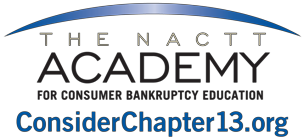 NAME:                                                                                                  TELEPHONE NUMBER:                                                   ___SHIPPING ADDRESS:      __________________________            E-MAIL ADDRESS:  ______________________________________________________________________________         Please circle one     DVD     or     CD___________ Membership Price Per Session (Estimated Ship Date: 9/15/16) . . . . . . . . . . . . . . . . . . . .  $ 45.00Visa – Mastercard – American ExpressCard No.:                                                                                      CSC: ____________   Expiration Date: _____________Billing Address (If different from above):	             	                                                                         Signature:  	         If paying by check, please make check payable to The Academy. Mail with this completed form to:	  J. Edgar Eubanks & Associates				                One Windsor Cove, Suite 305                                      Or fax to:  803-765-0860                Columbia, SC  29223Welcome/Opening RemarksLife After the National Mortgage SettlementCyber-Enabled Financial CrimesEthics in Your Bankruptcy PracticeCase Law Update IEthical and Effective CommunicationCase Law Update IIResolving Tax Issues in Chapter 13 PlansNon-Bankruptcy Causes of ActionChallenging DebtorsStudent Loans – Ask the ExpertsHR IssuesRunning/Marketing an Efficient Law PracticeEvidence and Electronic Discovery IssuesInsurance Tune-UpDismissal and Conversion IssuesCFPB – Ask the ExpertsPromoting Chapter 13 SuccessExemption Issues in Chapter 13 Proving ValuationsAutomatic Stay IssuesTreatment of Long-Term MortgageManaging Employee Costs/Declining RevenuesDischargeability LitigationCross Examination of a WitnessViolence in the WorkplacePost Confirmation IssuesWhat Does the CFPB Have to Do With Bankruptcy?Day-to-Day IssuesProvisions for Student Loan Debt TOTAL AMOUNT DUE$